ACTIVIDADES PARA TRABAJAR LA COMPRENSIÓN LECTORAwww.orientacionanduajar.esLee el siguiente cuento   En una vieja caja de cartón,  vivía una araña llamada Pepa,   siempre estaba  mal humorada y enfadada,  un día, se puso a fabricar su telaraña, la comenzó pero no sabía como se hacia, la quería para atrapar moscas y mariposas, cuando la terminó no atrapaba ninguna, triste y enojada la rompió, pero como lo hizo muy enfadada no se dio cuenta y toda se enredó en su propia trampa, y ahí quedó colgando pidiendo auxilio a todos los animales del bosque.Dibuja las tres partes de la historia y escríbelo en tu cuaderno.PRINCIPIODESARROLLOFINALPreguntas para trabajar la comprensión lectora 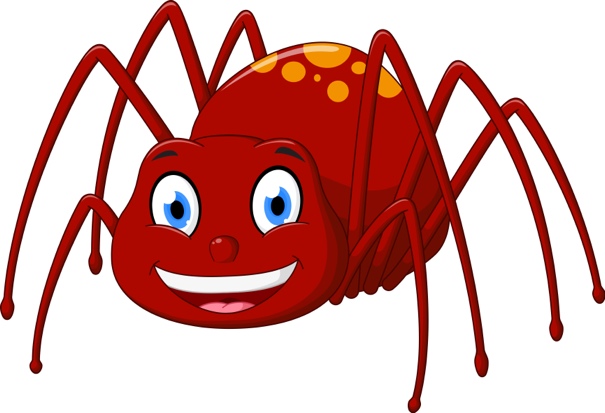 ¿Cómo se llamaba la araña?¿Dónde vivía la araña?¿Qué título le pondrías al cuento?¿ Qué quería atrapar la araña?¿Cómo estaba siempre la araña?¿A quién pidió auxilio?¿Por qué no te inventas otro final?